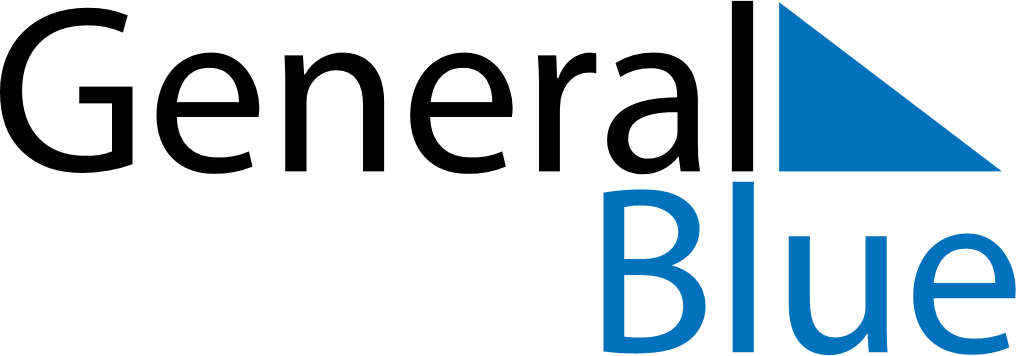 October 2022October 2022October 2022October 2022CroatiaCroatiaCroatiaSundayMondayTuesdayWednesdayThursdayFridayFridaySaturday123456778Yom Kippur910111213141415161718192021212223242526272828293031